Niedersächsischer Pétanque-Verband e. V.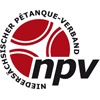 Bevorzugt per E-Mail zurück an den Ligabeauftragten des NPVMichael Wiegräfe Iddensener Dorfstr. 921224 RosengartenMichael Wiegräfe Ligabeauftragter NPV Tel.: 04108 6854Fax: 0511 51515249ligabeauftragter@petanque-npv.dewww.npv-petanque.deANMELDUNG FÜR DIE TEILNAHME AM LIGABETRIEB DES NPVFür jedes Team benötigen wir einen Ansprechpartner mit Kontaktdaten. Meldeschluss ist der 31.12.2022.Für weitere Teams bitte zusätzliche Anmeldebögen verwenden.Informationen zu den Platzverhältnissen (ausfüllen bzw. ankreuzen)Teilnahme in Ligasaison2023Anzahl der MannschaftenVereinsnr. + -NameVereins- (email) / wwwAnschriftTelefon / TelefaxNr.  	Ansprechpartner TeamE-MailStraße, HausnummerTelefon (mobil)PLZ, OrtTelefaxNr.   	Ansprechpartner TeamE-MailStraße, HausnummerTelefon (mobil)PLZ, OrtTelefaxNr.   	Ansprechpartner TeamE-MailStraße, HausnummerTelefon (mobil)PLZ, OrtTelefaxWir haben …. Bahnen (min. 12x3 m) und es können gleichzeitig …. Ligabegegnungen stattfinden.Aufgrund unserer sanitären Anlagen können wir keine Gäste empfangen.Wir haben Ausweichmöglichkeiten, die die erforderlichen Bedingungen erfüllen.Die Adresse unserer Bouleanlage lautet: